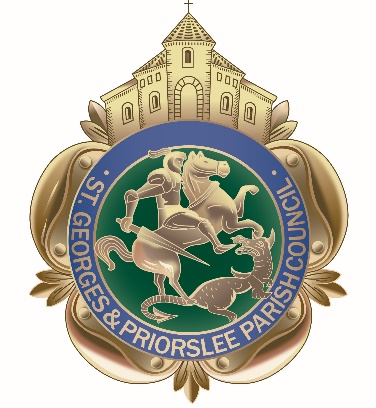 MinutesMinutesMinutesMinutesMinutesMinutesMeeting held: St Georges & Priorslee Parish MeetingMeeting held: St Georges & Priorslee Parish MeetingMeeting held: St Georges & Priorslee Parish MeetingMeeting held: St Georges & Priorslee Parish MeetingMeeting held: St Georges & Priorslee Parish MeetingDate: Tuesday 17th December 2019                                                                        7pm at St Georges & Priorslee Parish CentreDate: Tuesday 17th December 2019                                                                        7pm at St Georges & Priorslee Parish CentreDate: Tuesday 17th December 2019                                                                        7pm at St Georges & Priorslee Parish CentreDate: Tuesday 17th December 2019                                                                        7pm at St Georges & Priorslee Parish CentreDate: Tuesday 17th December 2019                                                                        7pm at St Georges & Priorslee Parish CentreChairman: Cllr Richard OvertonChairman: Cllr Richard OvertonChairman: Cllr Richard OvertonChairman: Cllr Richard OvertonChairman: Cllr Richard OvertonChairman: Cllr Richard OvertonMinute Taker: Wendy Tonge ( Parish Clerk)Minute Taker: Wendy Tonge ( Parish Clerk)Minute Taker: Wendy Tonge ( Parish Clerk)Minute Taker: Wendy Tonge ( Parish Clerk)Minute Taker: Wendy Tonge ( Parish Clerk)Minute Taker: Wendy Tonge ( Parish Clerk)Present:Present:Present:Present:Present:Present:Councillors:Councillors:D Wright Mrs B RichardsR CadmanR CadmanI FletcherI FletcherMrs M WarnerE DabbsS OvertonS OvertonMrs V FletcherMrs V FletcherR WilliamsR OvertonIn attendance:In attendance:4 members of the public1 member of the PressA Atkinson(Community events & projects officer)A Atkinson(Community events & projects officer)129/20Public Question timePublic Question timePublic Question timePublic Question timeThe Gower consultationA resident raised concern that an unofficial poll on the Gower was being conducted on social media – the chairman reassured members of the public that the results or views of the participants would not be considered as part of the official parish council consultation.Highways – Albion StreetResidents notified council that a turning point at the end of Albion Street was being used as an overnight parking space by a van, owned by a resident – the clerk undertook to speak to T&WC Highways Department on the matter.The Gower consultationA resident raised concern that an unofficial poll on the Gower was being conducted on social media – the chairman reassured members of the public that the results or views of the participants would not be considered as part of the official parish council consultation.Highways – Albion StreetResidents notified council that a turning point at the end of Albion Street was being used as an overnight parking space by a van, owned by a resident – the clerk undertook to speak to T&WC Highways Department on the matter.The Gower consultationA resident raised concern that an unofficial poll on the Gower was being conducted on social media – the chairman reassured members of the public that the results or views of the participants would not be considered as part of the official parish council consultation.Highways – Albion StreetResidents notified council that a turning point at the end of Albion Street was being used as an overnight parking space by a van, owned by a resident – the clerk undertook to speak to T&WC Highways Department on the matter.The Gower consultationA resident raised concern that an unofficial poll on the Gower was being conducted on social media – the chairman reassured members of the public that the results or views of the participants would not be considered as part of the official parish council consultation.Highways – Albion StreetResidents notified council that a turning point at the end of Albion Street was being used as an overnight parking space by a van, owned by a resident – the clerk undertook to speak to T&WC Highways Department on the matter.130/20ApologiesApologiesApologiesApologiesCllr S HandleyCllr S HandleyCllr S HandleyCllr S Handley131/20Declarations of interestDeclarations of interestDeclarations of interestDeclarations of interestCllr D Wright, Mrs V Fletcher and Cllr Ian Fletcher declared an interest on all planning matters, due to their Borough Council duties and reserved their right to comment on applications where appropriate. Members agreed that they would make any other declarations if they arose during the meeting.Cllr D Wright, Mrs V Fletcher and Cllr Ian Fletcher declared an interest on all planning matters, due to their Borough Council duties and reserved their right to comment on applications where appropriate. Members agreed that they would make any other declarations if they arose during the meeting.Cllr D Wright, Mrs V Fletcher and Cllr Ian Fletcher declared an interest on all planning matters, due to their Borough Council duties and reserved their right to comment on applications where appropriate. Members agreed that they would make any other declarations if they arose during the meeting.Cllr D Wright, Mrs V Fletcher and Cllr Ian Fletcher declared an interest on all planning matters, due to their Borough Council duties and reserved their right to comment on applications where appropriate. Members agreed that they would make any other declarations if they arose during the meeting.132/20Minutes of previous meetingMinutes of previous meetingMinutes of previous meetingMinutes of previous meetingResolved: that the minutes of the following parish council meetings, having been circulated be signed by the Chairman as a true record.(a) Parish Meeting held on 19th November 2019.(b) Staffing Committee meeting held on 3rd December 2019.Resolved: that the minutes of the following parish council meetings, having been circulated be signed by the Chairman as a true record.(a) Parish Meeting held on 19th November 2019.(b) Staffing Committee meeting held on 3rd December 2019.Resolved: that the minutes of the following parish council meetings, having been circulated be signed by the Chairman as a true record.(a) Parish Meeting held on 19th November 2019.(b) Staffing Committee meeting held on 3rd December 2019.Resolved: that the minutes of the following parish council meetings, having been circulated be signed by the Chairman as a true record.(a) Parish Meeting held on 19th November 2019.(b) Staffing Committee meeting held on 3rd December 2019.133/20Clerks update on matters arisingClerks update on matters arisingClerks update on matters arisingClerks update on matters arisingParking on Station Hill/Albion BankThe clerk was in receipt of correspondence from T&WC Officer Derek Causer confirming that the building company in question, had been granted permission to park on the highway as part of the planning application. He intended to visit the site and raise the concerns of residents to see in there was an alternative way of parking.Dog Fouling – Willows RoadThe clerk confirmed 4 of the ‘We are watching you’ T&WC owned dog fouling signs, have been requested to be installed along the Willows Road area.Fenns Crescent – floodingThe clerk was in receipt of correspondence from T&WC Officer Derek Causer confirming the area concerned was not the responsibility of Telford & Wrekin Council and was owned by a management company based in Scotland, he had forwarded the concern on to colleagues in the drainage team for further advice – council expressed their frustration for the situation.Co-op Christmas lightsDespite being too late to install the lights this year, council agreed the clerk should organise the work required to install the electrical supply, be carried out early in the new year in preparation for Christmas 2020.Parking on Station Hill/Albion BankThe clerk was in receipt of correspondence from T&WC Officer Derek Causer confirming that the building company in question, had been granted permission to park on the highway as part of the planning application. He intended to visit the site and raise the concerns of residents to see in there was an alternative way of parking.Dog Fouling – Willows RoadThe clerk confirmed 4 of the ‘We are watching you’ T&WC owned dog fouling signs, have been requested to be installed along the Willows Road area.Fenns Crescent – floodingThe clerk was in receipt of correspondence from T&WC Officer Derek Causer confirming the area concerned was not the responsibility of Telford & Wrekin Council and was owned by a management company based in Scotland, he had forwarded the concern on to colleagues in the drainage team for further advice – council expressed their frustration for the situation.Co-op Christmas lightsDespite being too late to install the lights this year, council agreed the clerk should organise the work required to install the electrical supply, be carried out early in the new year in preparation for Christmas 2020.Parking on Station Hill/Albion BankThe clerk was in receipt of correspondence from T&WC Officer Derek Causer confirming that the building company in question, had been granted permission to park on the highway as part of the planning application. He intended to visit the site and raise the concerns of residents to see in there was an alternative way of parking.Dog Fouling – Willows RoadThe clerk confirmed 4 of the ‘We are watching you’ T&WC owned dog fouling signs, have been requested to be installed along the Willows Road area.Fenns Crescent – floodingThe clerk was in receipt of correspondence from T&WC Officer Derek Causer confirming the area concerned was not the responsibility of Telford & Wrekin Council and was owned by a management company based in Scotland, he had forwarded the concern on to colleagues in the drainage team for further advice – council expressed their frustration for the situation.Co-op Christmas lightsDespite being too late to install the lights this year, council agreed the clerk should organise the work required to install the electrical supply, be carried out early in the new year in preparation for Christmas 2020.Parking on Station Hill/Albion BankThe clerk was in receipt of correspondence from T&WC Officer Derek Causer confirming that the building company in question, had been granted permission to park on the highway as part of the planning application. He intended to visit the site and raise the concerns of residents to see in there was an alternative way of parking.Dog Fouling – Willows RoadThe clerk confirmed 4 of the ‘We are watching you’ T&WC owned dog fouling signs, have been requested to be installed along the Willows Road area.Fenns Crescent – floodingThe clerk was in receipt of correspondence from T&WC Officer Derek Causer confirming the area concerned was not the responsibility of Telford & Wrekin Council and was owned by a management company based in Scotland, he had forwarded the concern on to colleagues in the drainage team for further advice – council expressed their frustration for the situation.Co-op Christmas lightsDespite being too late to install the lights this year, council agreed the clerk should organise the work required to install the electrical supply, be carried out early in the new year in preparation for Christmas 2020.134/20PlanningPlanningPlanningPlanning(a)(b)Planning Application received from Telford & Wrekin Council for consideration1.Application number TWC/2019/0777Site address Bai Lang Kickboxing Academy, Unit 6, Gower Street Trading Estate, Gower Street, St Georges, Telford, Shropshire, TF2 9HWDescription of proposal Change of use from car body shop and storage (use class sui-generis) to kickboxing academy (use class D2) *****AMENDED RED LINE BOUNDARY***** Recommendation: No Objection2.Application number TWC/2019/0996Site address Ricoh UK Products Ltd, Shifnal Road, Priorslee, Telford, Shropshire, TF2 9NSDescription of proposal Erection of 3no. detached solar PV carportsRecommendation: No objection3.Application number TWC/2019/0999Site address 22 Ironstone Close, St Georges, Telford, Shropshire, TF2 9PHDescription of proposal Erection of a single storey front extensionRecommendation: No objectionOther matters raised:Red Hill DevelopmentConcerns were raised regarding the Red Hill Way Development – the clerk undertook to raise the following concerns with the T&WC Planning Officer:A review of the proposed exit and entrance be reviewed due to serious concerns for both vehicles and pedestrians safety issues.Concern for the lack of/loss of children’s play area/open space.Climate ChangeCllr Williams had recently attended a SALC meeting where they had reiterated the importance of council’s needing to be cautious on spending unnecessary funds on professional advice.Resolved: that the Clerk request a copy of T&WC’s Climate Change Strategy and circulate to members for information. Plans received and ‘Full Granted’ by Telford & Wrekin Council1.Application number TWC/2018/0908Site address Site of 30 Albion Street, St Georges, Telford, ShropshireDescription of proposal Erection of 1no. dwelling with associated access *****amended plans and tree survey received*****2.Application number TWC/2019/0820Site address Site of 32 Stafford Street, St Georges, Telford, Shropshire Description of proposalReserved matters application for the erection of 2no. flats including details for access, appearance, landscaping layout and scale in pursuant to outline application TWC/2017/10563. Application number TWC/2019/0457Site address Telecommunications Mast, Canongate Depot, Canongate, Oakengates, Telford, Shropshire. Description of proposal Replacement of the existing 15.0m monopole with a 20.0m high slimline lattice mast supporting 6no. antenna apertures, 4no. dishes and installation of 8no. ground-based equipment cabinets.Planning Application received from Telford & Wrekin Council for consideration1.Application number TWC/2019/0777Site address Bai Lang Kickboxing Academy, Unit 6, Gower Street Trading Estate, Gower Street, St Georges, Telford, Shropshire, TF2 9HWDescription of proposal Change of use from car body shop and storage (use class sui-generis) to kickboxing academy (use class D2) *****AMENDED RED LINE BOUNDARY***** Recommendation: No Objection2.Application number TWC/2019/0996Site address Ricoh UK Products Ltd, Shifnal Road, Priorslee, Telford, Shropshire, TF2 9NSDescription of proposal Erection of 3no. detached solar PV carportsRecommendation: No objection3.Application number TWC/2019/0999Site address 22 Ironstone Close, St Georges, Telford, Shropshire, TF2 9PHDescription of proposal Erection of a single storey front extensionRecommendation: No objectionOther matters raised:Red Hill DevelopmentConcerns were raised regarding the Red Hill Way Development – the clerk undertook to raise the following concerns with the T&WC Planning Officer:A review of the proposed exit and entrance be reviewed due to serious concerns for both vehicles and pedestrians safety issues.Concern for the lack of/loss of children’s play area/open space.Climate ChangeCllr Williams had recently attended a SALC meeting where they had reiterated the importance of council’s needing to be cautious on spending unnecessary funds on professional advice.Resolved: that the Clerk request a copy of T&WC’s Climate Change Strategy and circulate to members for information. Plans received and ‘Full Granted’ by Telford & Wrekin Council1.Application number TWC/2018/0908Site address Site of 30 Albion Street, St Georges, Telford, ShropshireDescription of proposal Erection of 1no. dwelling with associated access *****amended plans and tree survey received*****2.Application number TWC/2019/0820Site address Site of 32 Stafford Street, St Georges, Telford, Shropshire Description of proposalReserved matters application for the erection of 2no. flats including details for access, appearance, landscaping layout and scale in pursuant to outline application TWC/2017/10563. Application number TWC/2019/0457Site address Telecommunications Mast, Canongate Depot, Canongate, Oakengates, Telford, Shropshire. Description of proposal Replacement of the existing 15.0m monopole with a 20.0m high slimline lattice mast supporting 6no. antenna apertures, 4no. dishes and installation of 8no. ground-based equipment cabinets.Planning Application received from Telford & Wrekin Council for consideration1.Application number TWC/2019/0777Site address Bai Lang Kickboxing Academy, Unit 6, Gower Street Trading Estate, Gower Street, St Georges, Telford, Shropshire, TF2 9HWDescription of proposal Change of use from car body shop and storage (use class sui-generis) to kickboxing academy (use class D2) *****AMENDED RED LINE BOUNDARY***** Recommendation: No Objection2.Application number TWC/2019/0996Site address Ricoh UK Products Ltd, Shifnal Road, Priorslee, Telford, Shropshire, TF2 9NSDescription of proposal Erection of 3no. detached solar PV carportsRecommendation: No objection3.Application number TWC/2019/0999Site address 22 Ironstone Close, St Georges, Telford, Shropshire, TF2 9PHDescription of proposal Erection of a single storey front extensionRecommendation: No objectionOther matters raised:Red Hill DevelopmentConcerns were raised regarding the Red Hill Way Development – the clerk undertook to raise the following concerns with the T&WC Planning Officer:A review of the proposed exit and entrance be reviewed due to serious concerns for both vehicles and pedestrians safety issues.Concern for the lack of/loss of children’s play area/open space.Climate ChangeCllr Williams had recently attended a SALC meeting where they had reiterated the importance of council’s needing to be cautious on spending unnecessary funds on professional advice.Resolved: that the Clerk request a copy of T&WC’s Climate Change Strategy and circulate to members for information. Plans received and ‘Full Granted’ by Telford & Wrekin Council1.Application number TWC/2018/0908Site address Site of 30 Albion Street, St Georges, Telford, ShropshireDescription of proposal Erection of 1no. dwelling with associated access *****amended plans and tree survey received*****2.Application number TWC/2019/0820Site address Site of 32 Stafford Street, St Georges, Telford, Shropshire Description of proposalReserved matters application for the erection of 2no. flats including details for access, appearance, landscaping layout and scale in pursuant to outline application TWC/2017/10563. Application number TWC/2019/0457Site address Telecommunications Mast, Canongate Depot, Canongate, Oakengates, Telford, Shropshire. Description of proposal Replacement of the existing 15.0m monopole with a 20.0m high slimline lattice mast supporting 6no. antenna apertures, 4no. dishes and installation of 8no. ground-based equipment cabinets.Planning Application received from Telford & Wrekin Council for consideration1.Application number TWC/2019/0777Site address Bai Lang Kickboxing Academy, Unit 6, Gower Street Trading Estate, Gower Street, St Georges, Telford, Shropshire, TF2 9HWDescription of proposal Change of use from car body shop and storage (use class sui-generis) to kickboxing academy (use class D2) *****AMENDED RED LINE BOUNDARY***** Recommendation: No Objection2.Application number TWC/2019/0996Site address Ricoh UK Products Ltd, Shifnal Road, Priorslee, Telford, Shropshire, TF2 9NSDescription of proposal Erection of 3no. detached solar PV carportsRecommendation: No objection3.Application number TWC/2019/0999Site address 22 Ironstone Close, St Georges, Telford, Shropshire, TF2 9PHDescription of proposal Erection of a single storey front extensionRecommendation: No objectionOther matters raised:Red Hill DevelopmentConcerns were raised regarding the Red Hill Way Development – the clerk undertook to raise the following concerns with the T&WC Planning Officer:A review of the proposed exit and entrance be reviewed due to serious concerns for both vehicles and pedestrians safety issues.Concern for the lack of/loss of children’s play area/open space.Climate ChangeCllr Williams had recently attended a SALC meeting where they had reiterated the importance of council’s needing to be cautious on spending unnecessary funds on professional advice.Resolved: that the Clerk request a copy of T&WC’s Climate Change Strategy and circulate to members for information. Plans received and ‘Full Granted’ by Telford & Wrekin Council1.Application number TWC/2018/0908Site address Site of 30 Albion Street, St Georges, Telford, ShropshireDescription of proposal Erection of 1no. dwelling with associated access *****amended plans and tree survey received*****2.Application number TWC/2019/0820Site address Site of 32 Stafford Street, St Georges, Telford, Shropshire Description of proposalReserved matters application for the erection of 2no. flats including details for access, appearance, landscaping layout and scale in pursuant to outline application TWC/2017/10563. Application number TWC/2019/0457Site address Telecommunications Mast, Canongate Depot, Canongate, Oakengates, Telford, Shropshire. Description of proposal Replacement of the existing 15.0m monopole with a 20.0m high slimline lattice mast supporting 6no. antenna apertures, 4no. dishes and installation of 8no. ground-based equipment cabinets.135/20Finance - AccountsFinance - AccountsFinance - AccountsFinance - Accounts(a)Resolved: that the following accounts undertaken with delegated powers during December 2019 be approved.Resolved: that the following accounts undertaken with delegated powers during December 2019 be approved.Resolved: that the following accounts undertaken with delegated powers during December 2019 be approved.Resolved: that the following accounts undertaken with delegated powers during December 2019 be approved.136/20Community Projects & Events Officer: Update to MembersCommunity Projects & Events Officer: Update to MembersCommunity Projects & Events Officer: Update to MembersCommunity Projects & Events Officer: Update to MembersThe following report was given to members:Fish and chip supperThe evening was a huge success, plans for another evening around Easter time.  Members requested a note of thanks be made to Audrey for all her hard work in organising the evening. Christmas lights switch on eventThis year’s switch on event was again, very popular with local families. The parish council held a craft stall and staff were kept very busy. Members requested a note of thanks be made to the volunteers from St George’s partnership for their continued efforts in organising the event. Work is already underway for next year.The following report was given to members:Fish and chip supperThe evening was a huge success, plans for another evening around Easter time.  Members requested a note of thanks be made to Audrey for all her hard work in organising the evening. Christmas lights switch on eventThis year’s switch on event was again, very popular with local families. The parish council held a craft stall and staff were kept very busy. Members requested a note of thanks be made to the volunteers from St George’s partnership for their continued efforts in organising the event. Work is already underway for next year.The following report was given to members:Fish and chip supperThe evening was a huge success, plans for another evening around Easter time.  Members requested a note of thanks be made to Audrey for all her hard work in organising the evening. Christmas lights switch on eventThis year’s switch on event was again, very popular with local families. The parish council held a craft stall and staff were kept very busy. Members requested a note of thanks be made to the volunteers from St George’s partnership for their continued efforts in organising the event. Work is already underway for next year.The following report was given to members:Fish and chip supperThe evening was a huge success, plans for another evening around Easter time.  Members requested a note of thanks be made to Audrey for all her hard work in organising the evening. Christmas lights switch on eventThis year’s switch on event was again, very popular with local families. The parish council held a craft stall and staff were kept very busy. Members requested a note of thanks be made to the volunteers from St George’s partnership for their continued efforts in organising the event. Work is already underway for next year.137/20The Gower Consultation 2019The Gower Consultation 2019The Gower Consultation 2019The Gower Consultation 2019A copy of the results and key findings of The Gower consultation survey was circulated to all members.Resolved: that an Extraordinary meeting of the parish council be held at 7pm on Tuesday 21st January 2020 at the parish centre, to enable members to discuss the matter of taking on the responsibility of the project in detail.A copy of the results and key findings of The Gower consultation survey was circulated to all members.Resolved: that an Extraordinary meeting of the parish council be held at 7pm on Tuesday 21st January 2020 at the parish centre, to enable members to discuss the matter of taking on the responsibility of the project in detail.A copy of the results and key findings of The Gower consultation survey was circulated to all members.Resolved: that an Extraordinary meeting of the parish council be held at 7pm on Tuesday 21st January 2020 at the parish centre, to enable members to discuss the matter of taking on the responsibility of the project in detail.A copy of the results and key findings of The Gower consultation survey was circulated to all members.Resolved: that an Extraordinary meeting of the parish council be held at 7pm on Tuesday 21st January 2020 at the parish centre, to enable members to discuss the matter of taking on the responsibility of the project in detail.138/20Date for parish plan workshopDate for parish plan workshopDate for parish plan workshopDate for parish plan workshopResolved: that staff and members attend a workshop, to be held at the parish centre on Saturday 18th January 10-12.30pm, to develop the key themes and objectives for the 2020/2021 Parish Plan.Resolved: that staff and members attend a workshop, to be held at the parish centre on Saturday 18th January 10-12.30pm, to develop the key themes and objectives for the 2020/2021 Parish Plan.Resolved: that staff and members attend a workshop, to be held at the parish centre on Saturday 18th January 10-12.30pm, to develop the key themes and objectives for the 2020/2021 Parish Plan.Resolved: that staff and members attend a workshop, to be held at the parish centre on Saturday 18th January 10-12.30pm, to develop the key themes and objectives for the 2020/2021 Parish Plan.139/20Staffing Committee recommendationsStaffing Committee recommendationsStaffing Committee recommendationsStaffing Committee recommendationsA copy of the minutes of the staffing committee meeting held on 3rd December 2019 had been previously circulated to all members.Resolved: to accept the recommendations made.  Members asked it be noted that they were saddened to be notified that the clerk will be leaving her post at the end of March, but wished to thank her for her work and support in moving the council forward during her time with the council.A copy of the minutes of the staffing committee meeting held on 3rd December 2019 had been previously circulated to all members.Resolved: to accept the recommendations made.  Members asked it be noted that they were saddened to be notified that the clerk will be leaving her post at the end of March, but wished to thank her for her work and support in moving the council forward during her time with the council.A copy of the minutes of the staffing committee meeting held on 3rd December 2019 had been previously circulated to all members.Resolved: to accept the recommendations made.  Members asked it be noted that they were saddened to be notified that the clerk will be leaving her post at the end of March, but wished to thank her for her work and support in moving the council forward during her time with the council.A copy of the minutes of the staffing committee meeting held on 3rd December 2019 had been previously circulated to all members.Resolved: to accept the recommendations made.  Members asked it be noted that they were saddened to be notified that the clerk will be leaving her post at the end of March, but wished to thank her for her work and support in moving the council forward during her time with the council.140/20Date of January 2020 meetingDate of January 2020 meetingDate of January 2020 meetingDate of January 2020 meetingIt was agreed that council will meet in January 2020 to give consideration and an agreement of the 2020/2021 budget and precept.Resolved: that the meeting be held on Tuesday 28th January 2020, 7pm at the parish centre.It was agreed that council will meet in January 2020 to give consideration and an agreement of the 2020/2021 budget and precept.Resolved: that the meeting be held on Tuesday 28th January 2020, 7pm at the parish centre.It was agreed that council will meet in January 2020 to give consideration and an agreement of the 2020/2021 budget and precept.Resolved: that the meeting be held on Tuesday 28th January 2020, 7pm at the parish centre.It was agreed that council will meet in January 2020 to give consideration and an agreement of the 2020/2021 budget and precept.Resolved: that the meeting be held on Tuesday 28th January 2020, 7pm at the parish centre.141/20Delegated powers: December2019/January 2020Delegated powers: December2019/January 2020Delegated powers: December2019/January 2020Delegated powers: December2019/January 2020Resolved: that the Chairman and the Clerk have delegated powers on all Parish Council matters until the January Parish Council meeting, that Cllr Roy Williams and the Clerk be given delegated powers on all Planning matters.Resolved: that the Chairman and the Clerk have delegated powers on all Parish Council matters until the January Parish Council meeting, that Cllr Roy Williams and the Clerk be given delegated powers on all Planning matters.Resolved: that the Chairman and the Clerk have delegated powers on all Parish Council matters until the January Parish Council meeting, that Cllr Roy Williams and the Clerk be given delegated powers on all Planning matters.Resolved: that the Chairman and the Clerk have delegated powers on all Parish Council matters until the January Parish Council meeting, that Cllr Roy Williams and the Clerk be given delegated powers on all Planning matters.142/20Correspondence Correspondence Correspondence Correspondence The Chairman readout the following correspondence to members:Request for a grit bin at Oval Close, St Georges – Resolved: that the Clerk arrange the purchase and delivery of a grit bin.An email had been  received from Mr P Thomas a resident of Priorslee, regarding  the continuous speeding along Priorslee Avenue, despite recent attempts to improve the issue – the matter was discussed in great detail by members, who reiterated the continuous attempts to resolve the issue was due to a lack of funding from T&WC to put in place traffic control measures  – the clerk undertook to write to the Head of Highways to ensure the concerns continued to be raised and highlight the road should be a ‘Safe route to School’.A thank you was received for the £1,000 grant given to St Georges Partnership for local community events.A Christmas card had been sent from leader of T&WC Cllr S Davies and members of the Cabinet wishing all parish council staff and members a Merry Christmas and a happy new year.Signed by Chairman…………………………………………………   Date…………………………………..The Chairman readout the following correspondence to members:Request for a grit bin at Oval Close, St Georges – Resolved: that the Clerk arrange the purchase and delivery of a grit bin.An email had been  received from Mr P Thomas a resident of Priorslee, regarding  the continuous speeding along Priorslee Avenue, despite recent attempts to improve the issue – the matter was discussed in great detail by members, who reiterated the continuous attempts to resolve the issue was due to a lack of funding from T&WC to put in place traffic control measures  – the clerk undertook to write to the Head of Highways to ensure the concerns continued to be raised and highlight the road should be a ‘Safe route to School’.A thank you was received for the £1,000 grant given to St Georges Partnership for local community events.A Christmas card had been sent from leader of T&WC Cllr S Davies and members of the Cabinet wishing all parish council staff and members a Merry Christmas and a happy new year.Signed by Chairman…………………………………………………   Date…………………………………..The Chairman readout the following correspondence to members:Request for a grit bin at Oval Close, St Georges – Resolved: that the Clerk arrange the purchase and delivery of a grit bin.An email had been  received from Mr P Thomas a resident of Priorslee, regarding  the continuous speeding along Priorslee Avenue, despite recent attempts to improve the issue – the matter was discussed in great detail by members, who reiterated the continuous attempts to resolve the issue was due to a lack of funding from T&WC to put in place traffic control measures  – the clerk undertook to write to the Head of Highways to ensure the concerns continued to be raised and highlight the road should be a ‘Safe route to School’.A thank you was received for the £1,000 grant given to St Georges Partnership for local community events.A Christmas card had been sent from leader of T&WC Cllr S Davies and members of the Cabinet wishing all parish council staff and members a Merry Christmas and a happy new year.Signed by Chairman…………………………………………………   Date…………………………………..The Chairman readout the following correspondence to members:Request for a grit bin at Oval Close, St Georges – Resolved: that the Clerk arrange the purchase and delivery of a grit bin.An email had been  received from Mr P Thomas a resident of Priorslee, regarding  the continuous speeding along Priorslee Avenue, despite recent attempts to improve the issue – the matter was discussed in great detail by members, who reiterated the continuous attempts to resolve the issue was due to a lack of funding from T&WC to put in place traffic control measures  – the clerk undertook to write to the Head of Highways to ensure the concerns continued to be raised and highlight the road should be a ‘Safe route to School’.A thank you was received for the £1,000 grant given to St Georges Partnership for local community events.A Christmas card had been sent from leader of T&WC Cllr S Davies and members of the Cabinet wishing all parish council staff and members a Merry Christmas and a happy new year.Signed by Chairman…………………………………………………   Date…………………………………..